ΑΝΑΚΟΙΝΩΣΗΈχοντας υπόψη:Τις διατάξεις:α) του άρθρου 26 του Ν. 4024/2011 «Συνταξιοδοτικές ρυθμίσεις, ενιαίο μισθολόγιο-βαθμολόγιο, εργασιακή εφεδρεία και άλλες διατάξεις εφαρμογής του μεσοπρόθεσμου πλαισίου δημοσιονομικής στρατηγικής 2012-2015», (ΦΕΚ 226/Α/27-10-2011), 	β) του Π.Δ.114/2014 (ΦΕΚ 181/Α/29.08.2014) Οργανισμός Υπουργείου Παιδείας και Θρησκευμάτων,  όπως ισχύει,Την υπ’ αριθμ. ΔΙΣΚΠΟ/Φ.18/οικ.21508/4-11-2011 απόφαση του Υπουργού Διοικητικής Μεταρρύθμισης και Ηλεκτρονικής Διακυβέρνησης (ΦΕΚ 2540/Β/7-11-2011),Την υπ’ αριθμ. ΔΙΣΚΠΟ/Φ.18/οικ.21526/4-11-2011 εγκύκλιο του Υπουργείου Διοικητικής Μεταρρύθμισης και Ηλεκτρονικής Διακυβέρνησης,Την υπ’ αριθμ. ΔΙΣΚΠΟ/Φ.18/οικ.23243/23-11-2011 εγκύκλιο του Υπουργείου Διοικητικής Μεταρρύθμισης και Ηλεκτρονικής Διακυβέρνησης.Του Π.Δ. 4/2002 (ΦΕΚ 3Α) «Εκτέλεση ενεργειών τεχνικής βοήθειας στήριξης και διαχείριση αντίστοιχων πόρων».Της Υ.Α. 18709/ΕΥΣΣΑ 413/19-2-2016 (ΦΕΚ Β΄/ 449) «Διαδικασίες κατάρτισης, έγκρισης, ανάθεσης και υλοποίησης ενεργειών τεχνικής βοήθειας»Την με αρ.πρ.: 119690/20.7.2016 απόφαση ΓΓΕΤ «Ανάθεση υλοποίησης εμπειρογνωμοσύνης με τίτλο ‘’στατιστική επεξεργασία, ανάλυση στοιχείων και προσδιορισμός καλών πρακτικών έργων / δράσεων  Έρευνας –Τεχνολογίας– Καινοτομίας (ETAK),  του ΕΠΑΝ ΙΙ - ΕΣΠΑ 2007-2013’’»Γνωστοποιούμε ότι:Τη Τετάρτη 21 Σεπτεμβρίου 2016 και ώρα 12:00 π.μ. στο γραφείο 412  της ΓΓΕΤ  θα διεξαχθεί κλήρωση από τη Διεύθυνση Σχεδιασμού & Προγραμματισμού Πολιτικών και Δράσεων Έρευνας & Καινοτομίας, προκειμένου να συγκροτηθεί Επιτροπή Παρακολούθησης και Παραλαβής για το έργο με αρ. πρωτ. ΓΓΕΤ 119690/20.7.2016 «Ανάθεση υλοποίησης εμπειρογνωμοσύνης με τίτλο ‘’στατιστική επεξεργασία, ανάλυση στοιχείων και προσδιορισμός καλών πρακτικών έργων / δράσεων  Έρευνας –Τεχνολογίας– Καινοτομίας (ETAK),  του ΕΠΑΝ ΙΙ - ΕΣΠΑ 2007-2013’’»Η Επιτροπή θα προχωρήσει στην παραλαβή των πάσης φύσεως υπηρεσιών και παραδοτέων σύμφωνα με τους ειδικότερους όρους που αναφέρονται στη Σύμβαση.Η παρούσα ανακοίνωση να τοιχοκολληθεί στους χώρους ανακοινώσεων της Γ.Γ.Ε.Τ. και να αναρτηθεί στην ιστοσελίδα της Γ.Γ.Ε.Τ.	 Η Προϊσταμένη της Διεύθυνσης  Σχεδιασμού 	& Προγραμματισμού Πολιτικών και Δράσεων Έ&Τ	 Αγγέλου - Σπηλιώτη ΑγνήΕΛΛΗΝΙΚΗ ΔΗΜΟΚΡΑΤΙΑΥΠΟΥΡΓΕΙΟ ΠΑΙΔΕΙΑΣ ΕΡΕΥΝΑΣ ΚΑΙ ΘΡΗΣΚΕΥΜΑΤΩΝΓΕΝΙΚΗ ΓΡΑΜΜΑΤΕΙΑ ΕΡΕΥΝΑΣ & ΤΕΧΝΟΛΟΓΙΑΔιεύθυνση Σχεδιασμού & Προγραμματισμού Πολιτικών και Δράσεων Έρευνας & ΚαινοτομίαςΤμήμα Επικοινωνίας και Προβολής  Έρευνας και Καινοτομίας Μεσογείων 14-18, Αθήνα 115 27		           Πληροφορίες :  Π. ΚασδοβασίληΤηλ.  : 210 74 58 015  Αθήνα, 16/9/2016Αρ. Πρωτ.: 151504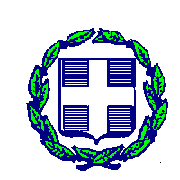 